В рамках тематической недели «Дети и дорога» предлагаем вам задание: Раскрась правильно светофор.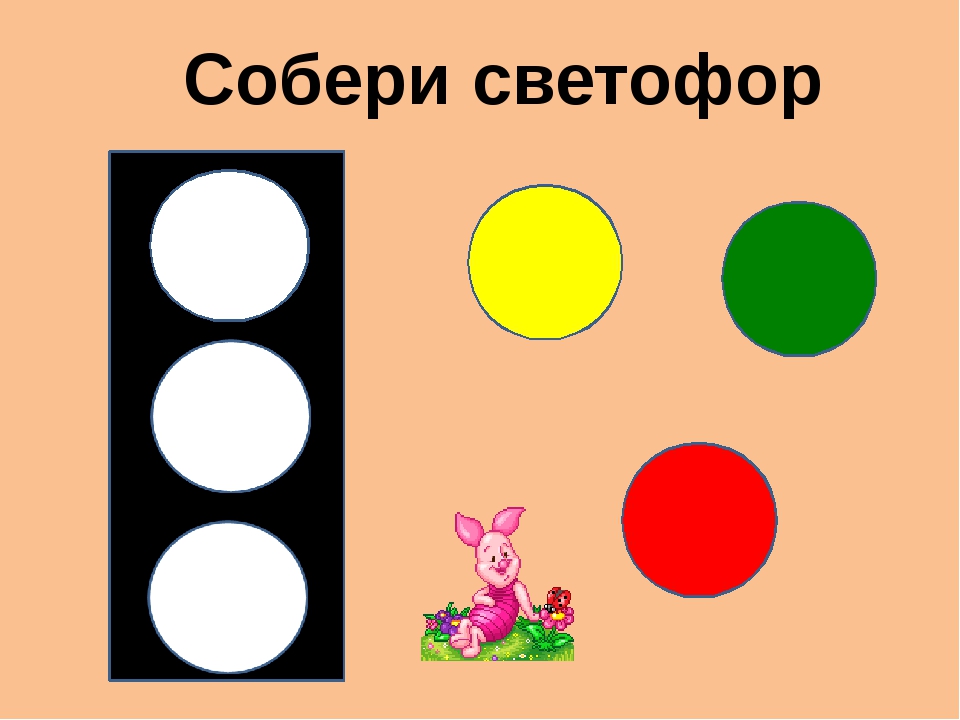 Расскажи ребенку про светофор 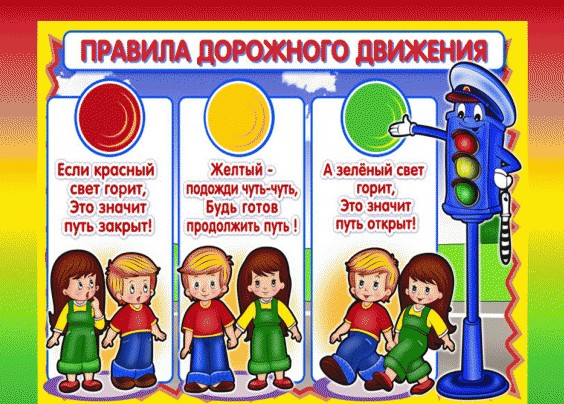 